Extra-Curricular 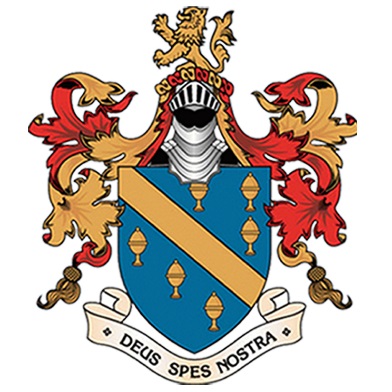 Sport & Performance(SPRING term 2017)Students only requireD to wear trainers to lunch clubs, for all other after school clubs Sir Thomas Boteler full PE MUST be worn.Lunch1.20-1.50pm(BALL HALL)After School 3.00-4.15pmMondayKS3 HANDBALL (CB) KS4 Badminton (RH) All Years Table Tennis (Old Gym)Y9 Rugby (AW)Y7 netball (sport4all)Tuesday ALL YEARS Volleyball (CB)ALL YEARS BaSKETBALL (RH)Table Tennis (Old Gym)       Y7 Rugby – WARRINGTON WOLVES KS4 HANDBALL (CB)Trampolining (RH)GCSE Drama Rehearsals (AA)WednesdayGirls TAG RUBGY (CB) Netball Training (RH/AM)Table Tennis (Old Gym)All Years Football (CB/JL)ALL YEARS ARCHERY (GYM)Netball Fixtures (RH/AM)Football FixturesThursdayALL YEARS DODGEBALL (RH/CB)ALL YEARS INDOOR TENNIS Table Tennis (Old Gym)ALL YEARS GIRLS FOOTBALL (CB)Y7 RUGBY (AW)Y10 & Y11 RugbyY7 basketball – sports leadersGCSE PE & DRAMA REVISION (ROOM 16)FridayKS4 Futsal (CB) INTERHOUSE DODGEBALL (KH)'SPOTLIGHT'(Drama Studio) Table Tennis (Old Gym)STRETCH & CHALLENGE REVISION 8AM (ROOM 16)Table Tennis Team Training (AW)LINKS Football (PP) Staff Football Staff Super Fit Club